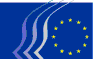 Europos ekonomikos ir socialinių reikalų komitetas KONKURSO 2017 M. EESRK PILIETINĖS VISUOMENĖS PREMIJAI GAUTI TAISYKLĖSUž išskirtines pilietinės visuomenės iniciatyvas__________Už ką skiriama Pilietinės visuomenės premija ir koks jos pagrindinis tikslas?Europos ekonomikos ir socialinių reikalų komitetui (toliau – ESSRK arba Komitetas) šio kasmet skiriamo apdovanojimo paskirtis – įvertinti ir paskatinti pilietinės visuomenės organizacijų ir (arba) privačių asmenų, svariai prisidėjusių propaguojant europinę tapatybę ir integraciją, iniciatyvas. Pagrindinis apdovanojimo tikslas – ugdyti suvokimą, kad pilietinės visuomenės organizacijos ir (arba) privatūs asmenys gali padėti kurti europinę tapatybę ir pilietybę, įtvirtindami bendras vertybes, kuriomis remiasi Europos integracija.2017 m. EESRK pilietinės visuomenės premijos konkurso tema – „Novatoriški projektai, skatinantys kokybišką užimtumą ir verslumą darbo ateičiai“ Praėjus ne vieneriems metams nuo tada, kai ekonominė ir socialinė krizė buvo pasiekusi savo aukščiausią tašką, ir nepaisant pastarojo meto pokyčių Europos Sąjunga tebekovoja su aukštu nedarbo lygiu: oficialiais duomenimis 2016 m. 8,5 % darbingo amžiaus gyventojų – beveik 21 mln. žmonių – neturėjo darbo. Vis dėlto valstybių narių skirtumai yra labai dideli ir nacionaliniai nedarbo rodikliai svyruoja nuo 4 % iki 23,5 %. Ypač didelį susirūpinimą kelia keli nedarbo tipai, iš kurių pačius ryškiausius reikia pašalinti nedelsiant. Pirma, ilgalaikiai bedarbiai vis dar sudaro beveik 50 % viso bedarbių skaičiaus. Ilgėjant nedarbo trukmei prastėja įgūdžiai, silpnėja sąsaja su darbo rinka ir galiausiai didėja socialinės atskirties rizika. Antra, nepaisant teigiamų ES lygmens iniciatyvų, tokių kaip Jaunimo garantijų iniciatyva ir užimtumo iniciatyva, jaunimo nedarbo ir NEET (nesimokančių, nedirbančių ir mokymuose nedalyvaujančių jaunuolių) dalis kai kuriose valstybėse narėse tebėra labai didelė (pvz., 47,2 %). Trečia, vis dar per mažai moterų, ypač motinų ir moterų, turinčių priežiūros pareigų, dalyvauja darbo rinkoje. Jų darbo užmokestis yra mažesnis (16 % skirtumas), o darbinės veiklos laikotarpis – trumpesnis, atitinkamai dažnai jų pensijos būna mažesnės (39 % skirtumas). Gyventojų, kuriems gresia skurdo arba socialinės atskirties pavojus, šiuo metu yra keletu milijonų daugiau nei iki krizės. Nedarbas yra ne tik viena iš pagrindinių žemo gyvenimo lygio priežasčių, bet ir pats savaime yra centrinis socialinės atskirties matmuo, nes darbas yra vienas pagrindinių veiksnių, nuo kurio priklauso žmonių galimybės visapusiškai dalyvauti visuomenės gyvenime, kurti savo socialinį tinklą ir išnaudoti savo potencialą. Darbas atlieka vieną iš pagrindinių vaidmenų mūsų gyvenime, jis svarbus mūsų socialinei tapatybei. Jis ne tik padeda pasiekti ekonominę nepriklausomybę, bet ir užtikrina asmeninį tobulėjimą ir integraciją į visuomenę.Be to, darbo pasaulis keičiasi ir tolsta nuo to, ką mes vadiname „užimtumu“ – standartinių darbo santykių, pagristų nuolatine darbo sutartimi, visa darbo diena ir socialiniu saugumu. Vykstant sparčiai technologinei plėtrai, demografinei kaitai, vis platesnei globalizacijai, naujų gamybos modelių raidai ir kitokiems ekonomikos bei visuomenės pokyčiams, padaugėjo naujų darbo ir darbo santykių formų, dėl to darbo rinkos sąlygos smarkiai keičiasi ir tampa dar sudėtingesnės. Šioms naujoms užimtumo formoms būdinga tai, kad jos naudoja netradicinius darbo modelius ir darbo vietas arba darbas yra nepastovus. Naujos užimtumo formos leidžia lanksčiau organizuoti darbą ir teikia galimybių tam tikrų grupių darbuotojų integracijai į darbo rinką, tačiau jų darbo vietų kūrimo potencialas vis dar gana ribotas. Viena vertus, naujos darbo formos gali suteikti darbuotojams daugiau lankstumo, savarankiškumo ir didesnių galių ir užtikrinti geresnę darbo ir šeimos gyvenimo pusiausvyrą. Kita vertus, jos taip pat kelia darbo intensyvėjimo, didesnio streso ir ilgesnio darbo laiko pavojų ir susirūpinimą dėl pajamų užtikrintumo, darbo sąlygų, darbo ir laisvo laiko ribų išsitrynimo, sveikatos apsaugos ir darbo saugos, socialinio draudimo aprėpties, neaiškių taisyklių dėl atsakomybės už draudimą, sertifikavimo ir profesinės atsakomybės, pilkųjų zonų, susijusių su darbo statusu užimtumo apsaugos ir mokesčių aspektu.Pastaraisiais metais daug valstybių narių įgyvendino svarbias reformų darbotvarkes, kurios darė teigiamą poveikį darbo vietų kūrimui. Reikia toliau dėti pastangas, būti novatoriškiems ir kūrybingiems siekiant skatinti kurti aukštos kokybės darbo vietas ir daryti darbo rinkas labiau įtraukias pašalinant kliūtis dalyvauti darbo rinkoje ir skatinant perėjimą į tokį lygmenį, kai užimtumas ir verslumas yra prieinamas visų amžiaus grupių žmonėms nepaisant jų lyties ir kilmės. Tai atitinka reikalavimus, išdėstytus Sutartyje, kurioje teigiama, kad nustatydama ir įgyvendindama savo politikos kryptis ir veiksmus, Sąjunga siekia panaikinti nelygybės apraiškas ir atsižvelgti į reikalavimus, susijusius su didelio užimtumo skatinimu ir kova su socialine atskirtimi. Siekiant vykdyti teisingas ir veiksmingas reformas būtina įtraukti socialinius partnerius ir kitas organizuotos pilietinės visuomenės organizacijas atsižvelgiant į nacionalinę praktiką.Tinkamumo kriterijaiTinkami kandidataiEESRK Pilietinės visuomenės premija gali būti apdovanotos pilietinės visuomenės organizacijos, oficialiai įregistruotos Europos Sąjungoje ir veikiančios vietos, nacionaliniu, regioniniu ar Europos lygmeniu. Ji taip pat gali būti skiriama privatiems asmenims. Pilietinės visuomenės organizacijos aktyviai dalyvauja sprendžiant viešuosius reikalus atsižvelgdamos į joms aktualius dalykus ir remdamosi savo konkrečiomis žiniomis, gebėjimais ir veiklos galimybėmis. Jos veikia savarankiškai, o jų nariai iš plačiosios visuomenės yra įsipareigoję dalyvauti šių organizacijų veikloje ir renginiuose.Į apibrėžtį patenka darbo rinkos dalyviai (socialiniai partneriai, socialiniams ir ekonominiams subjektams atstovaujančios organizacijos, kurios nėra socialiniai partneriai siaurąja šio žodžio prasme), žmones bendram tikslui vienijančios nevyriausybinės organizacijos (aplinkos apsaugos organizacijos, žmogaus teisių organizacijos, vartotojų asociacijos, labdaros organizacijos, švietimo ir mokymo organizacijos ir kt.), bendruomeninės organizacijos (t. y. arčiausiai žmonių įsteigtos organizacijos, kurios siekia nariams svarbių tikslų, pavyzdžiui, jaunimo organizacijos, šeimų asociacijos ir visos organizacijos, per kurias piliečiai dalyvauja vietos ir savivaldybės gyvenime) ir religinės bendruomenės.Teisės arba norminiais aktais įsteigti organai ir struktūros, kuriuose narystė yra visiškai arba iš dalies privaloma (pvz., profesinės asociacijos), taip pat yra tinkami.Privatūs asmenys yra fiziniai asmenys. Į premiją gali pretenduoti ES piliečiai nepriklausomai nuo jų gyvenamosios šalies. Į premiją gali pretenduoti ir trečiųjų šalių piliečiai, jei jie ES teritorijoje gyvena teisėtai. Paraiškų teikti neleidžiama EESRK nariams, CCMI atstovams, EESRK darbuotojams, vertinimo komisijos nariams ir jų artimiesiems.Tinkamos iniciatyvosOrganizuota pilietinė visuomenė – socialiniai partneriai ir kitos organizacijos – atlieka svarbų vaidmenį identifikuojant galimybes kurti tvarias darbo vietas ir skatinti verslumą, ypač nepakankamai atstovaujamų ir palankių sąlygų neturinčių gyventojų grupių atžvilgiu. Ji dažnai priima konkretiems žmonėms svarbius sprendimus, kurie yra labai svarbūs siekiant patenkinti mažiausiai galimybių dalyvauti darbo rinkoje turintiems asmenims. Atsižvelgiant į tai, siekiama konkretaus tikslo – 2017 m. Pilietinės visuomenės premija apdovanoti už ES teritorijoje įgyvendinamas novatoriškas iniciatyvas, kuriomis siekiama naujų rinkos dalyvių (pavyzdžiui, jaunimo, ypač nesimokančių, nedirbančių ir mokymuose nedalyvaujančių jaunuolių (NEET), migrantų kilmės asmenų) ir visų žmonių, kurie yra nutolę nuo darbo rinkos ir kuriems reikalinga konkreti parama (pavyzdžiui, ilgalaikių bedarbių, nuo darbo rinkos atitrūkusių moterų, neįgaliųjų, etninių mažumų ir skurstančių žmonių), integracijos į darbo rinką. Šios iniciatyvos turėtų būti jau įgyvendintos arba vis dar įgyvendinamos. Iniciatyvos, kurios yra planuojamos, bet 2017 m. rugsėjo 8 d. (galutinis paraiškų pateikimo terminas) dar nepradėtos įgyvendinti, neįtraukiamos. Kad atitiktų reikalavimus, veikla turi apimti bent vieną iš toliau išvardytų sričių:skatinti veiksmingai įgyvendinti nediskriminavimo principą integruojant į darbo rinką ir užtikrinti jo taikymą;sudaryti sąlygas veiksmingai integruoti naujus darbuotojus ir palankių sąlygų neturinčius piliečius į darbo rinką – sukurti kokybiškas darbo vietas, duoti galimybę dirbti kaip verslininkams arba savarankiškai dirbantiems asmenims;plėtoti naujoviškas darbo integracijos formas palankių sąlygų neturintiems ir pažeidžiamiems žmonėms, pavyzdžiui, socialinės ekonomikos, be kita ko, konkrečiai, integravimo į darbo rinką įmones;teikti palankių sąlygų neturintiems ir pažeidžiamiems asmenims nuolatinį darbą arba darbo vietą saugioje, galimybes atsiskleisti sudarančioje aplinkoje, užtikrinant veiksmingą perėjimą prie nuolatinio darbo;teikti individualizuotas konsultavimo ir orientavimo paslaugas darbo neturintiems asmenims, siekiant jų integracijos į darbo rinką (pavyzdžiui, mokymas darbo vietoje, profesinis konsultavimas, informavimas ir konsultavimas);kurti individualiai pažeidžiamiems žmonėms pritaikytas mokymosi ir mokymo programas, skirtas kelti kvalifikaciją ir persikvalifikuoti, padidinti jų galimybes įsidarbinti ir suteikti jiems daugiau galių (pavyzdžiui, saugioje aplinkos ar realioje darbo aplinkoje) didinti informuotumą, skatinti tarpusavio mokymąsi ir skleisti gerąją patirtį, susijusią su alternatyviais, novatoriškais požiūriais į žmonių, įskaitant tuos, kurie yra labiausiai nutolę nuo darbo rinkos, darbo integraciją. Paraiškų teikimo tvarka ir terminaiParaiškos teikiamos užpildant pridėtą paraiškos formą (1 priedas).Paraiškoje reikia nurodyti visą atrankos komisijai reikalingą informaciją, kuri leistų:išsiaiškinti, ar atitinkamos pilietinės visuomenės organizacijos arba privatūs asmenys tenkina nustatytus oficialius dalyvavimo kriterijus; išsiaiškinti, ar atitinkamos pilietinės visuomenės organizacijos arba privatūs asmenys atitinka nustatytus atmetimo kriterijus; užtikrinti, kad atitinkamos pilietinės visuomenės organizacijos arba privatūs asmenys sutinka su nuostatomis dėl atsakomybės, patikrinimų, auditų ir taikomos teisės; įvertinti konkrečius visų kandidatų nuopelnus pagal apdovanojimo skyrimo kriterijus. Šiuo tikslu su kiekviena paraiška pateikiama tinkamai užpildyta ir pasirašyta sąžiningumo deklaracija dėl draudimo dalyvauti konkurse kriterijų ir reikalavimų atitikimo kriterijų (2 priedas).Prieš išrenkant laimėtojus, kandidatų bus paprašyta atsiųsti tinkamai užpildytas ir pasirašytas teisės subjekto formą ir finansinių duomenų formą ir atitinkamus patvirtinamuosius dokumentus. Šios formos atitinkamai pateikiamos: http://ec.europa.eu/budget/contracts_grants/info_contracts/legal_entities/legal_entities_en.cfmir http://ec.europa.eu/budget/contracts_grants/info_contracts/financial_id/financial_id_en.cfm.Paraiškos gali būti parengtos bet kuria oficialiąja ES kalba. Vis dėlto, kad vertinimo procesas būtų greitesnis, EESRK pageidautų paraiškos formą gauti anglų arba prancūzų kalbomis. Pateikdamas paraišką konkurso dalyvis sutinka su visomis konkurso dokumentuose nurodytomis sąlygomis ir prireikus atsisako savo bendrųjų ir specialių sąlygų.Tinkamai užpildytą bei pasirašytą paraiškos formą ir sąžiningumo deklaraciją reikia atsiųsti EESRK sekretoriatui e. paštucivilsocietyprize@eesc.europa.euParaiškas galima teikti iki 2017 m. rugsėjo 8 d. 23 val. 59 min. (Vidurio Europos laiku).Kandidatai gali pateikti tik vieną paraišką. Dalyvavimas konkurse yra nemokamas. Jei rengdamas ir siųsdamas paraišką konkretus kandidatas patirs išlaidų, jos atlygintos nebus.Kandidatai e. paštu gaus patvirtinimą, kad paraiška buvo gauta. Vertinimas ir apdovanojimasVertinimo etapaiVertinimą atliks iš 10 narių sudaryta ekspertų grupė (vertinimo komisija), kuriai taikomi reikalavimai dėl interesų konflikto, nustatyti Finansiniame reglamente. Vertinimas bus pagrįstas tik pateiktoje paraiškos formoje nurodyta informacija.EESRK pasilieka teisę neatskleisti vertinimo komisijos narių tapatybės; tačiau ji gali būti atskleista po apdovanojimo.Per visą procedūrą dalyviai neturėtų kreiptis į vertinimo komisijos narius dėl jokių su premija susijusių priežasčių. Už tokio pobūdžio bandymus bus pašalinama iš konkurso. Vertinimo komisijos sprendimai yra galutiniai, privalomi ir neginčytini.Procedūra vyks penkiais etapais: kandidatų tinkamumo patikrinimas; siūlomų iniciatyvų premijai gauti tinkamumo patikrinimas;patikra, ar kandidatai gali dalyvauti konkurse pagal draudimo dalyvauti konkurse kriterijus;siūlomų iniciatyvų kokybės vertinimas pagal apdovanojimo skyrimo kriterijus; premijos suteikimas.Premija suteikiama tik visus etapus perėjusiems kandidatams. Iki procedūros pabaigos kandidatams grįžtamoji informacija nebus teikiama. Apie rezultatus visiems kandidatams bus pranešta kuo greičiau ir bet kuriuo atveju per 15 kalendorinių dienų nuo dienos, kai leidimus suteikiantis pareigūnas priima sprendimą dėl premijos skyrimo, preliminariai – 2017 m. lapkričio mėn. pabaigoje.Kandidatų tinkamumo patikrinimasReikalavimus atitinkantys kandidatai turi tenkinti 3.1 punkto reikalavimus. Visi kandidatai pateikia tinkamai pasirašytą (pilietinės visuomenės organizacijų atveju – įgalioto atstovo) sąžiningumo deklaraciją (2 priedas) su nurodyta data patvirtindami, kad jie atitinka tinkamumo reikalavimus. Ši deklaracija yra deklaracijos dėl draudimo dalyvauti konkurse kriterijų dalis (žr. 5.1.3 punktą). Todėl kiekvienas kandidatas turi pateikti tik vieną deklaraciją dėl abiejų aspektų.Remdamasis sąžiningumo deklaracija, EESRK įvertins, ar kandidatai tenkina tinkamumo reikalavimus. Prieš skirdamas premiją jis paprašys kandidatų pateikti tinkamai užpildytą ir pasirašytą teisės subjekto formą ir patvirtinamuosius dokumentus (žr. 4 punktą). EESRK pasilieka sau teisę reikalauti, kad kandidatas pateiktų minėtą formą ir patvirtinamuosius dokumentus bet kuriuo vertinimo procedūros metu. Tokiu atveju kandidatas privalo pateikti šią formą ir patvirtinamuosius dokumentus nedelsiant. EESRK gali atmesti paraišką, jeigu ši forma ir patvirtinamieji dokumentai nebus pateikti laiku.Iniciatyvų tinkamumo patikrinimasSiūlomų premijai gauti iniciatyvų tinkamumas bus tikrinamas remiantis paraiškos forma (1 priedas). Siūlomos premijai gauti iniciatyvos laikomos tinkamomis, jei tenkina 3.2 punkto reikalavimus. Kita kandidato vykdoma veikla nebus svarstoma.Patikra, ar dalyviai gali dalyvauti konkurseVisi kandidatai privalo pateikti tinkamai pasirašytą (pilietinės visuomenės organizacijų atveju – įgalioto atstovo) sąžiningumo deklaraciją (2 priedas) su nurodyta data patvirtindami, kad jie nėra patekę nė į vieną iš Finansinio reglamento 106 ir 107 straipsniuose nurodytų ir sąžiningumo deklaracijoje išvardytų padėčių, dėl kurių draudžiama dalyvauti konkurse.EESRK pasilieka sau teisę patikrinti, ar kandidatai nėra patekę nė į vieną iš sąžiningumo deklaracijoje išvardytų padėčių, dėl kurių draudžiama dalyvauti konkurse, reikalaudamas pateikti sąžiningumo deklaracijoje išvardytus patvirtinamuosius dokumentus. Tokiu atveju kandidatas turi pateikti reikiamus dokumentus iki EESRK nurodyto termino. EESRK gali atmesti paraišką, jeigu prašomi dokumentai nepateikiami laiku.Kandidatas neprivalo pateikti patvirtinamųjų dokumentų, jei informuoja EESRK, kad su atitinkamu dokumentu galima nemokamai susipažinti viešojoje duomenų bazėje. Kokybės įvertinimas Vertinimo komisija įvertins paraiškų kokybę atsižvelgdama į toliau nurodytus apdovanojimo skyrimo kriterijus. Vertintojai svarstys tik premijai pasiūlytas iniciatyvas, bet ne kitą kandidato veiklą. Kiekvienam individualiam kriterijui netaikoma jokia minimali riba. Tačiau kandidatai, surinkę mažiau nei 50 proc. didžiausio bendro balų skaičiaus, atmetami.Premijos suteikimasPremiją suteiks Komitetas, remdamasis vertinimo komisijos pateiktais vertinimais; ekspertai gali spręsti, ar rekomenduoti teikti apdovanojimus, ar ne, priklausomai nuo jų atlikto konkursui pateiktų darbų kokybės įvertinimo .EESRK gali skirti ne daugiau kaip penkias premijas penkiems geriausiai įvertintiems kandidatams. Prizinis fondasKomitetas planuoja skirti ne daugiau kaip 5 premijas. Pirmosios premijos vertė – 14 000 EUR. Kitų premijų suma – 9 000 EUR. Jei pirmąją vietą ex aequo dalijasi daugiau nei vienas laimėtojas, kiekvienos pirmosios premijos suma bus atitinkamai 11 500EUR, esant dviem pirmosioms premijoms, 10 600 EUR, esant trims pirmosioms premijoms, 10 250 EUR, esant keturioms pirmosioms premijoms, ir 10 000 EUR, esant penkioms pirmosioms premijoms. Komitetas nebūtinai skirs visas penkias premijas. EESRK gali nuspręsti neskirti Pilietinės visuomenės premijos.Apdovanojimo ceremonija vyks 2017 m. gruodžio 7 d. EESRK plenarinės sesijos metu. Į apdovanojimo ceremoniją bus pakviesti du kiekvienos laimėjusios iniciatyvos atstovai, jų kelione ir apgyvendinimu rūpinsis EESRK pagal taisykles, kurios laimėtojams bus praneštos tinkamu laiku.Premijos bus išmokamos banko pavedimu per 30 dienų nuo premijos įteikimo ceremonijos, su sąlyga, kad laimėtojai pateikė visus reikalaujamus dokumentus. Mokėdami premijos pinigais laimėtojai privalo sumokėti taikomus mokesčius ir rinkliavas.Asmens duomenysAsmens duomenys, nurodyti paraiškos dokumentuose (pvz., pavardės, vardai, adresai) bus tvarkomi vadovaujantis Reglamentu (EB) Nr. 45/2001 dėl asmenų apsaugos Bendrijos institucijoms ir įstaigoms tvarkant asmens duomenis ir laisvo tokių duomenų judėjimo. Jeigu nenurodyta kitaip, atsakymus į klausimus ir pateiktus asmens duomenis, reikalingus paraiškai įvertinti pagal konkurso taisykles, Komunikacijos departamentas tvarkys tik šiuo tikslu. Išsamesnė informacija apie asmens duomenų tvarkymą pateikiama priede (3 priedas).Jeigu kandidatų asmens duomenys yra nurodyti vienoje iš Finansinio reglamento 106 straipsnyje nurodytų situacijų arba pateikti sąžiningumo deklaracijoje, jie gali būti užregistruoti Ankstyvo nustatymo ir draudimo dalyvauti procedūroje sistemoje (EDES). Daugiau informacijos pateikta privatumo pareiškime http://ec.europa.eu/budget/explained/management/protecting/protect_en.cfm#BDCE.Viešinimo įsipareigojimaiNepažeidžiant 7 punkto nuostatų, kandidatai suteikia EESRK teisę bet kuria kalba ir bet kuria žiniasklaidos priemone ir būdu skelbti visuomenei kandidatų vardus, pavardes, jų veiklą ir skirtos premijos dydį. Pranešimuose ar leidiniuose laimėtojams skelbiant apie savo veiklą, už kurią buvo skirta premija, būtina nurodyti, kad ši veikla apdovanota EESRK pilietinės visuomenės premija. Šis įsipareigojimas taikomas vienerius metus nuo premijos skyrimo datos. AtsakomybėKandidatams tenka visa atsakomybė už skundus dėl su premija susijusios veiklos.Patikrinimai ir auditasLaimėtojai sutinka su EESRK, Europos kovos su sukčiavimu tarnybos (OLAF) ir Audito Rūmų patikromis bei auditu ir su konkursu ir gauta premija susijusios informacijos viešinimo įpareigojimais, kaip nurodyta 8 punkte. Taikoma teisė, skundai ir kompetentingas teismasPilietinės visuomenės premijai taikoma Sąjungos teisė, prireikus ją papildo Belgijos nacionalinė teisė.Pastabos dėl premijos skyrimo procedūros gali būti teikiamos premiją skiriančiai institucijai. Skundus dėl netinkamo administravimo galima teikti Europos ombudsmenui per dvejus metus nuo dienos, kai skundą teikiantis subjektas sužinojo apie faktus, kuriais pagrįstas šis skundas (žr. http://www.ombudsman.europa.eu), ir po to, kai jis, norėdamas išspręsti šį klausimą, pirmiausia kreipėsi į EESRK.Teismas, atsakingas už klausimus, susijusius su šia premija, yra Europos Sąjungos Bendrasis Teismas:Bendrasis Teismas Rue du Fort NiedergrünewaldL-2925 Luxembourg Tel. +352 2 4303 1 	Faks. +352 4303 2100E. paštas GeneralCourt.Registry@curia.europa.euInterneto svetainė http://curia.europa.euInformacijos apie skundų teikimo tvarką galima gauti pirmiau nurodytu adresu. NuobaudosLaikantis sąlygų, nustatytų Finansinio reglamento 106 straipsnyje, dalyviams, kurie pateikė neteisingus pareiškimus (sąžiningumo deklaracija, 2 priedas) arba padarė pažeidimų ar sukčiavo, gali būti skirtos finansinės nuobaudos, kurios sudaro 2–10 proc. premijos vertės, ir taikomi sprendimai drausti su jais sudaryti sutartis, skirti dotacijas ir dalyvauti konkursuose, finansuojamuose iš Sąjungos biudžeto. Kita informacijaDėl išsamesnės informacijos prašome kreiptis įPeter Lindvald Nielsen, EESRK Komunikacijos departamento vadovą,tel. +32 (0)2 546 9299arbaClaus Bergman, EESRK komunikacijos departamento sekretoriato komunikacijos darbuotoją, tel. +32 (0)2 546 9872arbaAnna Comi, EESRK komunikacijos departamento sekretoriato komunikacijos darbuotoją,tel. +32 (0)2 546 9367Klausimus galite užduoti ir e. paštu civilsocietyprize@eesc.europa.eu.Klausimai ir atsakymai, kurie gali būti aktualūs ir kitiems kandidatams, bus paskelbti EESRK interneto svetainės puslapyje, skirtame Pilietinės visuomenės premijai (www.eesc.europa.eu/civilsocietyprize). EESRK rekomenduoja kandidatams reguliariai lankytis konkurso interneto svetainėje, kurioje pateikiama pati naujausia informacija._____________Premijos skyrimo kriterijai Vertinimo taškai1 kriterijus. TvarumasPagal šį kriterijų bus vertinamas siūlomos iniciatyvos potencialas daryti ilgalaikį poveikį ir įkvėpti kitus Europos subjektus, t. y. ją taikyti arba pritaikyti tos pačios kategorijos naudos gavėjams arba kitos kategorijos naudos gavėjams toje pačioje arba kitoje ES valstybėje narėje. 35 taškai2 kriterijus. Dalyvavimas ir bendradarbiavimasPagal šį kriterijų bus vertinama, pirma, kokiu mastu siūloma iniciatyva aktyviai įtraukia naudos gavėjus ir, antra, kokios sudaromos galimybės keistis gerosios praktikos pavyzdžiais ir didinti informuotumą klausimais, susijusiais su tema, kuri pasirinkta pilietinės visuomenės premijai. Be to, bus atsižvelgiama į bendradarbiavimą su kitais susijusiais subjektais ir jų galimybes užtikrinti ilgalaikį poveikį.35 taškai3 kriterijus. InovatyvumasPagal šį kriterijų bus vertinamas siūlomos iniciatyvos kūrybiškumas, unikalumas ir inovatyvumo lygis atsižvelgiant į konkrečias aplinkybes. Šiame kontekste inovacijos – tai tiek naujos idėjos, tiek nauji ar geresni būdai įgyvendinti galiojantį sprendimą ar metodą arba priderinti jį prie kitokių aplinkybių ar skirtingai tikslinei grupei. 30 taškųIš viso taškų100 taškų 
(mažiausiai 50 taškų)